PENGARUH DIMENSI KUALITAS PRODUK TERHADAP KEPUASAN PELANGGAN PADA TAMAN RESTO PRINGSEWU JOGJAFebry PrihandonoAbstrakPenelitian ini dilakukan di Taman Resto Pringsewu Jogja. Tujuan dari penelitian ini adalah untuk mengetahui pengaruh dimensi kualitas produk terhadap kepuasan pelanggan pada Taman Resto Pringsewu Jogja. Penelitian ini menggunakan data kuantitatif dan metode yang digunakan dalam pengambilan data adalah metode kuesioner dimana jumlah responden adalah sebesar 50 responden yang dipilih menggunakan teknik incidental sampling dan telah diuji validitas serta reliabilitasnya. Pengujian dilakukan dengan menggunakan analisis regresi linier berganda, uji normalitas, uji linieritas, uji heteroskedastisitas, uji multikolonieritas, uji t, uji f, dan koefisien determinasi (R2). Hasil pengujian yang dilakukan, menunjukan bahwa dimensi kualitas produk yang terdiri dari variabel kinerja, daya tahan, sesuai dengan spesifikasi, fitur, dan reliabitias berpengaruh positif dan signifikan terhadap kepuasan pelanggan pada Taman Resto Pringsewu Jogja, dengan persentasi pengaruh yang didapat dari uji koefisien determinasi (R2) sebesar 78,2% sedangkan sisanya 21,8% dipengaruhi oleh variabel lain diluar penelitian ini.Kata Kunci : Dimensi Kualitas Produk, Kepuasan Pelanggan 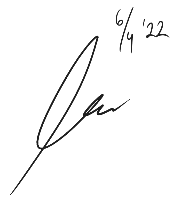 INFLUENCE OF PRODUCT QUALITY DIMENSIONS ON CUSTOMER SATISFACTIONAT TAMAN RESTO PRINGSEWU JOGJAFebry PrihandonoAbstractThis research was conducted at Taman Resto Pringsewu Jogja. The purpose of this study was to determine the effect of product quality dimensions on customer satisfaction at Taman Resto Pringsewu Jogja. This study uses quantitative data and the method used in data collection is a questionnaire method where the number of respondents is 50 respondents who were selected using incidental sampling technique and have been tested for validity and reliability. Multiple linear regression analysis, normality test, linearity test, heteroscedasticity test, multikolonierity test, t test, F test, and coefficient of determination (R2) were used in the analysis. According to the results of the tests, the dimensions of product quality, which include performance variables, durability, conformance to specifications, feature, and reliability, have a positive and significant effect on customer satisfaction at Taman Resto Pringsewu Jogja, with the percentage of influence obtained from the coefficient of determination test (R2) of 78,2% while the remaining 21,8% is influenced by other variables outside this study.Keywords : Product Quality Dimensions, Customer Satisfaction